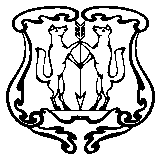 ЕНИСЕЙСКИЙ ГОРОДСКОЙ СОВЕТ ДЕПУТАТОВКрасноярского краяРЕШЕНИЕ«___»_________2022 г.               г. Енисейск                                    №______На основании статьи 10 Федерального закона от 21.12.2001 № 178-ФЗ «О приватизации государственного и муниципального имущества», в соответствии с Решением Енисейского городского Совета депутатов Красноярского края от 31 августа 2016 № 11-113 «Об утверждении Положения о порядке управления и распоряжения муниципальным имуществом города Енисейска», руководствуясь статьями 30, 32, 52 Устава города Енисейска, Енисейский городской Совет депутатовРЕШИЛ:Внести изменения в прогнозный план приватизации (продажи) муниципального имущества города Енисейска на 2022-2024 годы, утвержденный Решением Енисейского городского Совета депутатов от 27.10.2021 № 13-113, изложить раздел 2 в редакции согласно приложению к настоящему решению.2.  Настоящее Решение вступает в силу со дня его официального опубликования в печатном средстве массовой информации «Информационный бюллетень города Енисейска Красноярского края».3. Контроль за выполнением настоящего решения возложить на комиссию по бюджету, муниципальной собственности и экономической политике. Пояснительная запискак проекту решения Енисейского городского совета депутатов«О внесении изменений в прогнозный план приватизации (продажи) муниципального имущества города Енисейска на 2022-2024 годы, утвержденный Решением Енисейского городского Совета депутатов от 27.10.2020 № 13-113»Общая характеристика состояния нормотворчества в сфере правового регулирования отношений, изложенных в проекте Прогнозный план приватизации (продажи) не является нормативным правовым актом, это - акт планирования приватизации объектов муниципальной собственности на предстоящий год и плановый период, в связи с чем характеристика состояния нормотворчества в сфере правового регулирования отношений не требуется.Обоснование необходимости принятия проектаИсполнение плана приватизации (продажи) муниципального имущества на 2021 год, приведение фактических характеристик объектов недвижимости в соответствие, а также включение новых объектов на основании проведенных инвентаризаций.3. Развернутая характеристика целей и задач принятия проектаРеализация проекта позволит пополнить доходную часть бюджета города Енисейска и существенно уменьшить расходы бюджета города на содержание и сохранение, предотвращение разрушения объектов муниципальной собственности не соответствующих требованиям статьи 50 Федерального закона от 06.10.2003 № 131-ФЗ «Об общих принципах организации местного самоуправления в Российской Федерации».  	Основные отношения, регулируемые положением	Предлагаемый проект положения регулирует отношения, возникающие в процессе управления и распоряжения муниципальным имуществом. 	Комментарии к статьям проекта решенияС целью предотвращения разрушения объектов недвижимости и пополнения доходной части бюджета города Енисейска, предлагаем включить в прогнозный план приватизации и реализовать посредством торгов в форме открытого аукциона:- нежилое здание (гараж), расположенный по адресу: Красноярский край, г.Енисейск, ул.Ленина, 23, право собственности зарегистрировано 02.02.2022 запись о регистрации 24:47:0010461:46-24/107/2022-1;- нежилое здание, расположенное по адресу: Красноярский край, г.Енисейск, ул.Петровского, 15. Нежилые помещения, расположенные в здании, числятся в реестре муниципальной собственности города Енисейска.В связи с проведением работ по объединению нежилых помещений № 1, № 2, № 3, расположенных в здании по адресу: Красноярский край, г.Енисейск, ул.Бограда, 36, предлагаем исключить указанные нежилые помещения из раздела 1.2 Прогнозного плана приватизации и включить нежилое здание в раздел 1.1.	4. Место проекта в системе муниципальных правовых актов	Отношения, возникающие при приватизации муниципального имущества, и связанные с ними отношения по управлению муниципальным имуществом регулирует Федеральный закон от 21 декабря 2001 № 178-ФЗ «О приватизации государственного и муниципального имущества», что и закреплено в п. 1 ст. 3. В пункте 3 ст. 4 названного Закона установлено, что приватизация муниципального имущества осуществляется органами местного самоуправления самостоятельно в соответствии с законодательством РФ о приватизации. Имущество, подлежащее приватизации, должно быть включено в план приватизации, формирование которого регламентируется применительно к тому уровню властно-публичной организации, в собственности которого находится соответствующий имущественный объект (имущественные права).	5. Финансово-экономическое обоснование проекта	Уменьшение расходов бюджета города на содержание и сохранение, предотвращение разрушения объектов муниципальной собственности не соответствующих требованиям статьи 50 Федерального закона от 06.10.2003 №131-ФЗ «Об общих принципах организации местного самоуправления в Российской Федерации», а также пополнение доходной части бюджета города. 	6. Прогноз социально-экономических и иных последствий принятия проектаРеализация проекта позволит создать дополнительные условия привлечений инвестиции,	 а также формирования дополнительных доходов бюджета города.	7. Перечень правовых актов, требующих внесения в них изменений, приостановления их действия или признания утратившими силу: нет.	8. Информация об организациях и специалистах, подготовивших проект и пояснительную записку к нему:	Проект и пояснительная записка к нему подготовлены исполняющим обязанности руководителя МКУ «Управление муниципальным имуществом города Енисейска» (А.В.Рукавишникова).	Проект не содержит коррупциогенных факторов. 	Дублирования положений по отношению к ранее принятым нормативно-правовым актам в данной сфере не содержит.О внесении изменений в прогнозный план приватизации (продажи) муниципального имущества города Енисейска на 2022-2024 годы, утвержденный Решением Енисейского городского Совета депутатов от 27.10.2021 № 13-113Председатель городскогоСовета депутатовН.В. ЛобановаГлава города ЕнисейскаВ.В. Никольский